Prof. Pankaj Savita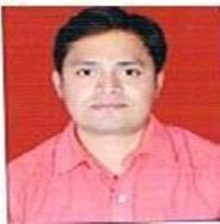 Personal Details:Full Name: Prof. Pankaj SavitaDate of Birth: 01, Aug 1981Sex: MNationality: IndianContact DetailsMF 69 Shivaji Parisar Nehru Nagar Bhopal, Madhya PradeshEmails:er.pankajsavita@gmail.comMobile No:+918989599535 Specializations- Computer Science Skills / Abilities C/C++, Java, Python, UNIX, Windows Objective Technology contributions to the world for the benefit of the SocietyEducation Rajiv Gandhi Prodhyogiki Vishvidyalaya, Bhopal (M.P.)             PhD (2018)-Computer Science & Engineering(Pursuing)Rajiv Gandhi Prodhyogiki Vishvidyalaya, Bhopal (M.P.)M.Tech (2013) Information TechnologyRajiv Gandhi Prodhyogiki Vishvidyalaya, Bhopal (M.P.)       B.Tech (2006) Computer Science & EngineeringWork Experiences- 16 year Assistant Professor             Aug 2021- Present Department of Computer science & Engineering, “Lakshmi Narain College of Technology”, Bhopal.           Assistant Professor            Jan 2012– Aug 2021Department of Computer Science, People`s University, Bhopal, Madhya Pradesh PUBLICATIONSSajjan Singh, Pankaj Savita “A review on Analyzing and Preserving Privacy over Multimedia Social Networks” International Journal of Scientific Research in Engineering and Management, Aug. 2021, ISSN- 2582-3930, Vol.5, Issue 8, PP. 1-5Priyanka Kumari, Pankaj Savita “Analyzing and evaluating the Energy Efﬁciency of Routing Protocol in IoT environment” International Journal of Scientific Research in Engineering and Management, Aug 2021, ISSN- 2582-3930, Vol.5, Issue 8, PP. 1-5Kuldip Prasad, Pankaj Savita “Enhancing Devices Security using Multilayer Security Framework in IoT Environment” AICTE Sponsored National E-conference on Data Science and its Applications, organized by Department of Computer Science and Engineering, Bhilai Institute of Technology, Durg on 26-27 July 2021, PP.230-238.Supriya Gupta, Pankaj Savita “An IoT Based Approach to Monitor the Critical Parameter of Vehicle System” Online National conference on Advances in Information, Science and Technology (AIST -2021), organized by SIRT Bhopal on 03-04 June 2021.Rahul Gupta, Pankaj Savita “Analysis of Various CAPTCHA Techniques and Security Issues in the Field of Web” Online National conference on Advances in Information, Science and Technology (AIST -2021), organized by SIRT Bhopal on 03-04 June 2021.Supriya Gupta, Pankaj Savita “Monitor the critical parameter of vehicle system through IoT based Network” International Journal of Electronics, Communication & Soft Computing Science and Engineering , Dec 2020, ISSN- 2277-9477, Vol.5, Issue 1, PP. 7-9Madhulika Goswami, Pankaj Savita “Multi-script Handwritten Numerical Recognition Using multilayer Perceptron Algorithms” International Journal of Current Trends in Engineering & Technology , Aug 2020, ISSN- 2395-3152, Vol.6, Issue 4, PP. 60-65Atul Kumr Vishwakarma, Pankaj Savita “ Enhancing Cyber Security by Increasing Client Side Privacy for Network Information” International Journal of Scientific Research in Engineering and Management , July 2020, ISSN-2582-3930, Vol.4, Issue 7, PP. 1-5Atul Kumr Vishwakarma, Pankaj Savita “Literature Review: Enhancing Cyber Security by Increasing Client Side Privacy for Network Information” International Journal of Scientific Research in Engineering and Management, July 2020,ISSN-2582-3930,Vol.4, Issue 7, PP.1-5Mohd. Arif Khan, Pankaj Savita “Cyber Security Threats to IOT Application and Service Domain” Current Trends in Technology and Science, International Journal ,May 2020,ISSN-2279-0535, Vol.10, Issue 04, PP. 958-961Alok Kumar, Pankaj Savita “Efficient Color Image Compression using Block Processing” International Journal Of Scientific Progress And Research, June 2019, ISSN-2349-4689, Vol.60, Issue 160, PP. 118-125Siddhrath  Soti, Pankaj Savita “Detection of Heart Disease Using Data Mining Techniques” International Journal of Advanced Technology for Science & Engineering Research ,June.2019, ISSN-2250-3536 ,Vol.3, Issue 12, PP. 28-36Alok Kumar, Pankaj Savita “An Extensive Review on Color Image Compression” International Journal of Innovative Trends in Engineering, March 2019, ISBN: 2395-2946, Vol.52, Issue 76, pp- 11-15.Pankaj Savita, Siddhratha Pandey “A Novel Technique of Data Caching using Artificial Neural Network in Mobile Environment” International Conference on Emerging Trends in Technology and Science, March 02-04, 2017,Peoples University, Bhopal, ISBN: 2278-8050, Vol.6.Pankaj Savita “A Novel Technique to Image Annotation using Neural Network “International Journal of Computer Application and Information Technology, Feb.2013, ISBN: 2278-7720, Vol.2 Issue- II, PP-1-5Pankaj Savita “A Neural Network approach to improve the Efficiency of Image Annotation” International Journal of Engineering Research and Technology, Jan.2013, ISBN: 2278-0181, Vol.2.Pankaj Savita“A survey on terror related activities on Web” A National conference on AI and its application in engineering and technology, TIT Bhopal, 15-16 March2012.Pankaj Savita “Network Architecture to identify spatial knowledge for epidemic.” 4th national conference on IT contemporary & future technologies for social change, ITM University Gwalior 11-12 March2011.Membership/Fellowship of professional societies- 02Life Member of International Association of Engineers, London (IAENG)Member Global AI Hub, Istanbul.Reviewer for Journals -02Journal of Cyber Security and Mobility- International JournalJournal of Emerging Technologies and Innovative ResearchTraining Course/Seminar/Workshop ParticipationAttended one day virtual workshop on “Enhancing Mobile Application Security Using Block chain Technology” on 03 June 2022 organized by Parul University, Gujrat.Attended one day online webinar on “An Introductory Tainting on Virtual Labs” on 02 June 2022 organized by LNCT Bhopal.Attended one day virtual workshop on “Data Analysis and Data Visualization” on 17 Dec 2021 organized by Parul University, Gujrat.Attended one week National Level FDP on “Learn and Build  an  AI Application  on  Real  Datasets” from 22-27 Nov 2021 organized by  Dr.  Akhilesh  Das  Gupta  Institute  of  Technology  &  Management  (ADGITM) ,  New  Delhi.Attended five day online AICTE-ATAL FDP on “Artificial Intelligence in Design and Manufacturing” from 26-30 July 2021 organized by  Shri G.S. Institute of Technology & Science, Indore.Attended one day online workshop on “Virtual Labs” on 22 June 2021 organized by Department of Computer Science & Engineering, School of Research & Technology, Bhopal in association with IIT Delhi.Attended AICTE Sponsored Six days online Short Term Training Program on “IoT and Machine Learning” (Series-III) from 3-8May 2021,  by organized by Department of Electronics & Communication Engineering, Inderprastha Engineering College, Ghaziabad.Attended Two day online National workshop on “Computational Intelligence in Data Analytics” on 8-9 February 2021, Organized by Madhav Institute of Technology and Science, Gwalior.Attended One day online workshop on “Space Technology and its Applications” on 11 Jan 2021, Organized by Indian Institute of Remote Sensing (IIRS), ISRO Dehradun.Attended three day online seminar on “Leveraging Natural Language Processing through Machines on Our Day to Day Life” from 15 - 17 Oct 2020, organized by Department of Department of Computer Science and Engineering, NIT, Rourkela.Attended five day workshop on “The Development of the Energy Internet of Things (eIoT) in Green Infrastructure” from 01-05 Sept 2020,Organized by NIT Silcher, Assam.Attended one week online International Faculty Development Programme on “Machine Learning and Computer Vision: Applications, Research Challenges (MLCV 2020)”   from 24-28 August 2020, Organized by NIT Silcher, Assam.Attended two day webinar on “Robotics” from 30-31 July  2020,organized by Department of Electronics and Communication with IEEE Student body of KJSIEIT.Attended one day webinar on “Development of Micro- Sensor for chemical and biochemical sensing applications” on 24  July 2020, Organized ELECTRO-GLINT Society in association with Kanpur Institute of Technology, KanpurAttended one day webinar on “Brain- Computer Interface and Research Opportunities” on 21  July 2020, Organized by AISSMS Institute of Information Technology.Attended three day online FDP on “Effective Teaching Pedagogy” from 20 - 22 July Organized by Inderprastha Engineering College, Ghaziabad.Attended one day webinar on “Robotics Operating System” on 17 July 2020, Organized by Adama Science & Technology University, ETHOPIA.Attended three day online FDP on “Data  Analysis  &Visualization  Using  Pandas,  Seaborn  and  Plotly  in  Python” from 16 - 18  July Organized by CSI  Gwalior  Chapter   in  association  with  ITM Group  of  Institutions  Gwalior  &  The  Institution  of  Engineers.Attended one day webinar on “Computer Vision Application Design” on 14 July 2020, Organized by Atria Institute of Technology, Bengaluru.Attended one day webinar on “Machine Learning with MATALB” on 13  July 2020 Organized Design Tech system and SR Group of Institutions, JhansiAttended one day webinar on “Object Recognition YOLO/MOBILE NET/ CLOUD” on 10  July 2020, Organized by Khalsa College for Women  Sidhwan Khurd, Ludhiana.Attended one day webinar on “Natural Language Processing” on 07 July 2020, Organized  by Siddhartha Institute of Technology & Science.Attended one day webinar on “Image Processing Applications” on 03  July 2020, Organized by AIMIT ST. Aloysius College, Mangalore.Attended one day webinar on “Internet of Things using Raspberry Pi ” on 19  June 2020, Organized by Institute of Engineering and Technology.Attended one day webinar on “Internet of Things using Arduino” on 16 June 2020, Organized by Dr. Shyama Prasad Mukherjee University.Attended one day webinar on “Application Design of Brain Computer Interface” on 13 June 2020, Organized by Adama University.Attended fifteen day online course on “Remote Sensing & GIS Technology and Applications for University Teachers & Government Officials” from 13June -01 July 2020 Organized by Indian Institute of Remote Sensing (IIRS), ISRO Dehradun.Attended two days e- hands on workshop  on “Mendeley Referencing Management Software” from 11-12 June 2020 Organized by ELECTOGLINT Society and KIT, KanpurAttended one day webinar on “Brain Controlled Robot Design” on 06 June 2020, Organized by NIT-STEP, in association with PANTECH.Attended one day online International Symposium on “Technology Driven Innovations” on 3 June 2020 Organized by People’s University, Bhopal.Attended one days webinar on  “How to Publish in High Impact Journals” on 01 June  2020 Organized by People’s University, BhopalAttended one day virtual national seminar on “Comprehensive Quality Initiatives & Challenges for Higher Education in Digital Era” from 30 May 2020, Organized by People’s University, Bhopal.Attended one day webinar on “Conversational BOT Design” on 30 May 2020, Organized by IETE- Mumbai in association with PANTECH.Attended one day webinar on “Cyber Security Trends & Awareness” from 29 May 2020 Organized by School of Research and Technology, People’s University, Bhopal.Attended one day webinar on “Development of Deep Learning Architecture” on 25 May 2020, Organized by IETE- Mumbai in association with PANTECH.Attended one day online workshop on “Data Science and Visualization Using Python” on 24 May 2020 Organized CSI Gwalior Chapter & the Institution of Engineers.